Дата размещения 05.12.2017г.Срок приема заключений по результатам независимой антикоррупционной экспертизы с 05.12.2017  по 15.12.2017г.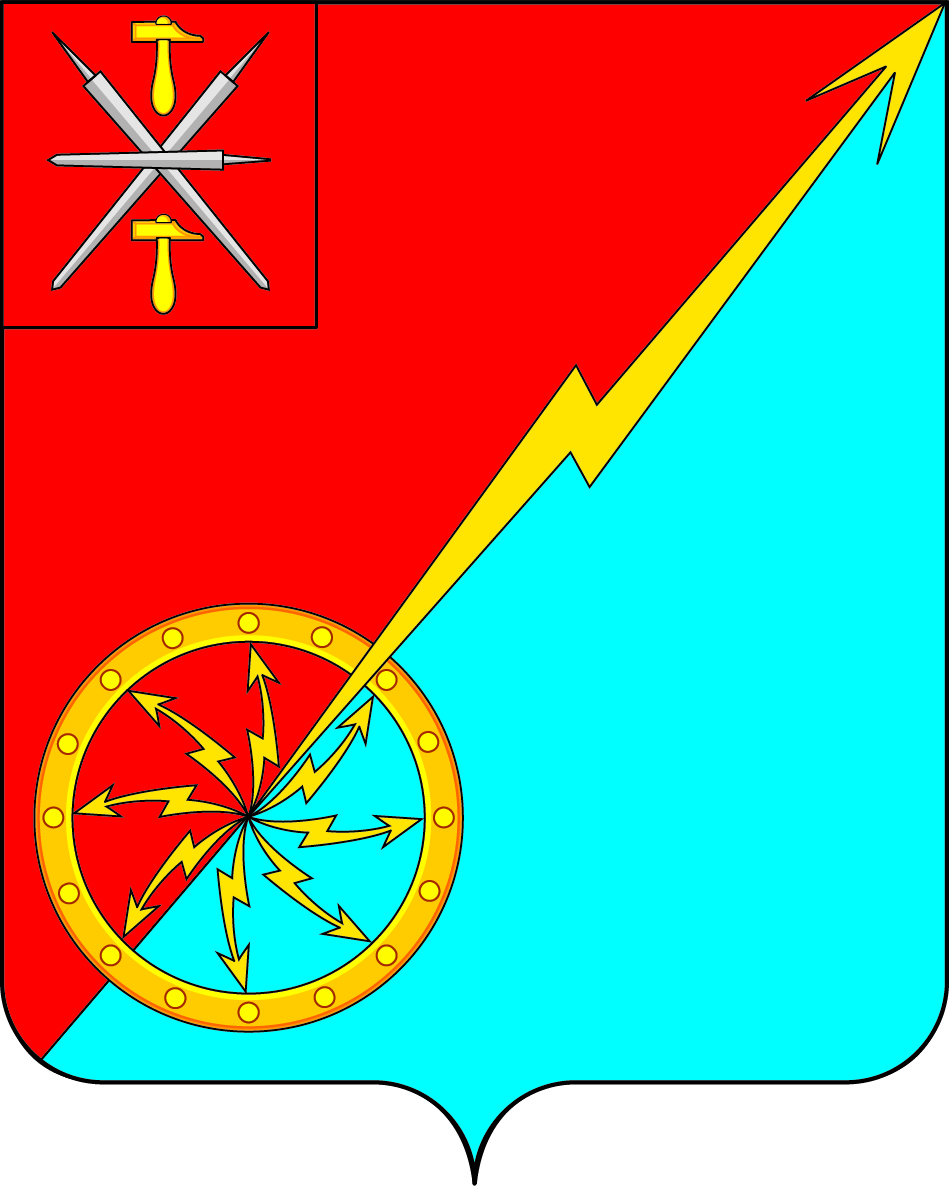 Об утверждении положения «О концессионных соглашениях»В целях эффективного использования муниципального имущества и привлечения инвестиций в экономику муниципального образования город Советск Щекинский район, в соответствии с Федеральным законом от 21.07.2005 N 115-ФЗ "О концессионных соглашениях", на основании Устава муниципального образования муниципального образования город Советск  Щекинский район Собрание депутатов МО г. Советск Щекинского района РЕШИЛО:1. Утвердить Положение "О концессионных соглашениях" (приложение).2. Настоящее решение вступает в силу со дня его официального опубликования.3. Опубликовать решение в средствах массовой информации и разместить на официальном портале муниципального образования Щекинский район.Глава муниципального образования                                    Н. Б. Ермаковагород Советск Щекинского районаПриложениек решению Собрания депутатов муниципального образования город Советск Щекинского районаот ___________2017 N ____ПОЛОЖЕНИЕ"О КОНЦЕССИОННЫХ СОГЛАШЕНИЯХ"Настоящее Положение разработано в соответствии с Гражданским кодексом Российской Федерации, Федеральным законом от 21.07.2005 N 115-ФЗ "О концессионных соглашениях", решением Собрания депутатов муниципального образования город Советск Щекинского района  от "27" сентября 2010 г. N 31-82 "Об утверждении Положения "О порядке управления и распоряжения собственностью муниципального образования город Советск Щекинского района", Уставом муниципального образования город Советск Щекинского района и определяет отношения, возникающие в связи с подготовкой, заключением, исполнением и прекращением концессионных соглашений, устанавливает гарантии прав и законных интересов сторон концессионного соглашения.1. Общие положения1.1. Целью настоящего Положения является привлечение инвестиций в экономику муниципального образования город Советск Щекинского района, обеспечение эффективного использования имущества, находящегося в собственности муниципального образования город Советск Щекинского района, на условии концессионных соглашений и повышение качества товаров, работ, услуг, предоставляемых потребителям.1.2. Настоящее Положение устанавливает:- порядок подготовки и принятия решений о заключении концессионных соглашений;- порядок подготовки конкурсов на право заключения концессионных соглашений;- порядок подготовки заключения, изменения и прекращения концессионных соглашений;- порядок подготовки договоров о предоставлении концессионерам земельных участков;- права на осуществление контроля за исполнением концессионных соглашений.1.3. Используемые в настоящем Положении термины и определения, а именно: концессионное соглашение, объект концессионного соглашения, концедент, концессионер, концессионная плата, конкурс на право заключения концессионного соглашения (далее - конкурс), конкурсная комиссия, конкурсная документация, критерии конкурса, открытый конкурс, закрытый конкурс, заявитель, инвестиционная программа, соответствуют их определениям, установленным в Федеральном законе от 21.07.2005 N 115-ФЗ "О концессионных соглашениях" (далее - Федеральный закон).1.4. Объектом концессионного соглашения может являться имущество, указанное в статье 4 Федерального закона, находящееся в собственности муниципального образования город Советск Щекинского района или подлежащее созданию (строительству).Концессионное соглашение в отношении объектов теплоснабжения, централизованных систем горячего водоснабжения, холодного водоснабжения и (или) водоотведения, отдельных объектов таких систем заключаются с 01.01.2017г. в соответствии с главой 4 Закона.1.5. Концедентом является муниципальное образование город Советск Щекинского района, от имени которого выступает администрация муниципального образования город Советск Щекинского района.1.6. Отдельные права и обязанности концедента осуществляются:1) Собранием депутатов муниципального образования город Советск  Щекинского района, которое принимает решения о заключении концессионного соглашения, а также осуществляет иные полномочия, определенные настоящим Положением;2) администрацией муниципального образования город Советск Щекинского района в лице отела по административно-правовым вопросам и земельно-имущественным отношениям администрации муниципального образования город Советск Щекинского района (далее - Отдел), который является стороной концессионного соглашения, администратором концессионной платы, вносимой в бюджет муниципального образования город Советск Щекинского района, а также осуществляет иные полномочия, определенные настоящим Положением;3) муниципальными унитарными предприятиями в случаях, определенных частью 1.1 статьи 5 Федерального закона;4) иными уполномоченными концедентом в соответствии с федеральными законами, иными нормативными правовыми актами Российской Федерации, законодательством субъектов Российской Федерации, нормативными правовыми актами органов местного самоуправления органами и юридическими лицами.1.6. Концессионное соглашение заключается путем проведения конкурса, за исключением случаев, предусмотренных статьей 37 Федерального закона.1.7. Подлежащие опубликованию в соответствии с Федеральным законом сообщения, в том числе о проведении открытых конкурсов, о внесении изменений в конкурсную документацию, о результатах проведения открытых конкурсов, об объявлении открытых конкурсов несостоявшимися, о заключении концессионного соглашения, публикуются в средствах массовой информации".1.8. Сообщения, указанные в пункте 1.7 настоящего Положения, а также конкурсная документация, сведения и протоколы конкурсной комиссии, предусмотренные статьями 24 - 26, 28, 29, 31, 33 - 35 Федерального закона, иная информация, размещаемая в соответствии с Федеральным законом в информационно-телекоммуникационной сети "Интернет", размещаются на официальном сайте Российской Федерации для размещения информации о проведении торгов (далее - официальный сайт), а также на официальном сайте  муниципального образования город Советск Щекинского района 1.9. Администрация муниципального образования город Советск Щекинского района является органом, уполномоченным:1) на утверждение конкурсной документации, внесение изменений в конкурсную документацию, за исключением устанавливаемых в соответствии с решением о заключении концессионного соглашения положений конкурсной документации;2) на создание конкурсной комиссии по проведению конкурса (далее - конкурсная комиссия), утверждение ее персонального состава.1.10. Администрация муниципального образования город Советск Щекинского района в соответствии с частью 3 статьи 4 Закона каждый год до 1 февраля текущего календарного года утверждает перечень объектов, в отношении которых планируется заключение концессионных соглашений (далее – Информационный перечень) Проект постановления администрации муниципального образования город Советск Щекинского района  об утверждении Информационного перечня готовится Отделом администрации муниципального образования город Советск Щекинского района Отдел обеспечивает размещение утвержденного Информационного перечня и сведений о порядке получения копии отчета о техническом обследовании на официальном сайте Российской Федерации в информационно-телекоммуникационной сети «Интернет» для размещения информации о проведении торгов, определенном Правительством Российской Федерации, а также на официальном сайте муниципального образования город Советск Щекинского района.2. Порядок подготовки и принятия решенийо заключении концессионных соглашений2.1. Инициатором заключения концессионного соглашения является Отдел администрации муниципального образования город Советск Щекинского района, к задачам (функциям) которого относится деятельность, предусмотренная концессионным соглашением.2.2. Отдел  готовит предложение о заключении концессионного соглашения. В предложении о заключении концессионного соглашения указываются сведения, установленные ст. 22 Федерального закона.2.3. Отдел инициирует создание рабочей группы по подготовке и реализации концессионного соглашения (далее - концессионная рабочая группа) с привлечением специалистов структурных подразделений администрации муниципального образования город Советск Щекинского района, муниципальных предприятий и учреждений, а также других организаций по согласованию.2.4. Постановлением администрации муниципального образования город Советск  Щекинского района о создании концессионной рабочей группы утверждается ее состав.2.5. Число членов концессионной рабочей группы не может быть менее семи.Председателем концессионной рабочей группы является Глава администрации муниципального образования город Советск, к задачам которого относится деятельность, предусмотренная концессионным соглашением, и являющийся инициатором создания концессионной рабочей группы.Концессионная рабочая группа правомочна проводить заседания, если присутствует не менее чем пятьдесят процентов общего числа ее членов, при этом каждый член концессионной рабочей группы имеет один голос. Решения принимаются большинством голосов от числа голосов членов концессионной рабочей группы, принявших участие в ее заседании. В случае равенства числа голосов голос председателя считается решающим. Решения концессионной рабочей группы оформляются протоколами, которые подписывают члены концессионной рабочей группы, принявшие участие в заседании концессионной рабочей группы.Заседание концессионной рабочей группы проводится по инициативе ее председателя или на основании направленного председателю обращения члена концессионной рабочей группы.Концессионная рабочая группа рассматривает вопросы, связанные с концессионным соглашением, на любом этапе его подготовки, заключения, исполнения и расторжения.2.6. По запросу председателя концессионной рабочей группы отдел администрации муниципального образования город Советск Щекинского района представляют сведения и документы, необходимые для подготовки предложения о заключении концессионного соглашения, предложения, заключения и обоснования по отдельным условиям концессионного соглашения, критериям конкурса и параметрам критериев конкурса.2.7. Если в предложении о заключении концессионного соглашения предусматривается концессионная плата в твердой сумме платежей, вносимых периодически или единовременно в бюджет муниципального образования Щекинский район, то размер концессионной платы определяется в соответствии с Федеральным законом Российской Федерации от 29.07.1998 N 135-ФЗ "Об оценочной деятельности в Российской Федерации", если иное не установлено федеральным законодательством.2.8. Отдел обеспечивает определение размера концессионной платы на основании  протокола концессионной рабочей группы, которым согласован проект предложения о заключении концессионного соглашения (за исключением размера концессионной платы).2.9. Проект решения о заключении концессионного соглашения готовит Отдел на основании протокола концессионной рабочей группы, которым согласован проект предложения о заключении концессионного соглашения.2.10. Решение о заключении концессионного соглашения принимается Собранием депутатов муниципального образования город Советск Щекинского района.Решением о заключении концессионного соглашения устанавливаются условия концессионного соглашения, критерии конкурса и параметры критериев конкурса, а также иные условия, определенные Федеральным законом, в том числе статьей 22.В решении о заключении концессионного соглашения указывается, что администрация муниципального образования город Советск Щекинского района в лице отдела по административно-правовым вопросам и земельно-имущественным отношениям администрации муниципального образования город Советск Щекинского района является органом, уполномоченным концедентом:1) на утверждение конкурсной документации, внесение изменений в конкурсную документацию, за исключением устанавливаемых в соответствии с решением о заключении концессионного соглашения положений конкурсной документации;2) на создание конкурсной комиссии, утверждение персонального состава конкурсной комиссии.3. Порядок подготовки и проведения конкурсовна право заключения концессионных соглашений3.1. Администрация муниципального образования город Советск Щекинского района принимает постановления:1) о создании конкурсной комиссии, которым утверждается ее персональный состав;2) об утверждении конкурсной документации.3.2. Проекты постановлений администрации муниципального образования город Советск Щекинского района о создании конкурсной комиссии и об утверждении конкурсной документации подготавливает Отдел.3.3. Председателем конкурсной комиссии является глава администрации муниципального образования город Советск Щекинского районаПорядок работы конкурсной комиссии определяется статьей 25 Федерального закона.3.4. Содержание конкурсной документации определяется Федеральным законом, в том числе статьями 23 и 36.Администрация муниципального образования город Советск Щекинского района вправе вносить изменения в конкурсную документацию с соблюдением условий, установленных частями 6 и 7 статьи 23 Федерального закона.Изменения в конкурсную документацию утверждаются постановлением администрации муниципального образования город Советск Щекинского района, проект постановления подготавливается Отделом3.5. Сообщение о проведении открытого конкурса опубликовывается и размещается конкурсной комиссией в средствах массовой информации, официальном портале и на официальном сайте администрации муниципального образования город Советск Щекинского района в соответствии со статьей 26 Федерального закона, настоящим Положением и решением о заключении концессионного соглашения.3.6. Конкурсы проводятся конкурсной комиссией в соответствии с Федеральным законом.3.7. Отдел обеспечивает деятельность конкурсной комиссии, в том числе осуществляет:1) опубликование информации и размещение ее на официальном сайте администрации муниципального образования город Советск Щекинского района и официальном портале;2) предоставление заинтересованным лицам конкурсной документации;3) направление заявителям и размещение на официальном сайте разъяснений положений конкурсной документации;4) направление уведомлений участникам конкурса о результатах проведения конкурса;5) прием и хранение заявок на участие в конкурсе и конкурсных предложений;6) хранение протоколов конкурсной комиссии.3.8. Администрация муниципального образования город Советск Щекинского района  заключает с заявителями договоры о задатках, принимает и возвращает задатки.Невозвращенные в соответствии с Федеральным законом задатки перечисляются в бюджет муниципального образования город Советск Щекинского района.3.9. В случае, определенном частью 6 статьи 27 Федерального закона, то есть если по истечении срока представления заявок на участие в конкурсе представлено менее двух заявок, конкурс по решению Администрации муниципального образования город Советск Щекинского района, принимаемому на следующий день после истечения этого срока, объявляется несостоявшимся.При этом Администрация муниципального образования город Советск Щекинского района  осуществляет полномочия концедента, определенные частью 6 статьи 29 Федерального закона, в том числе по рассмотрению единственной заявки, конкурсного предложения заявителя, представившего единственную заявку, и принятию решения о заключении концессионного соглашения с таким заявителем.3.10. В случае, определенном частью 7 статьи 32 Федерального закона, то есть если в конкурсную комиссию представлено менее двух конкурсных предложений или конкурсной комиссией признано соответствующими требованиям конкурсной документации, в том числе критериям конкурса, менее двух конкурсных предложений, конкурс по решению Администрации муниципального образования город Советск Щекинского района объявляется несостоявшимся.При этом Администрация муниципального образования город Советск Щекинского района  осуществляет полномочия концедента, определенные частью 7 статьи 32 Федерального закона, в том числе по рассмотрению конкурсного предложения, представленного только одним участником конкурса, и принятию решения о заключении с этим участником конкурса концессионного соглашения.3.11. Если конкурс объявлен несостоявшимся либо если в результате рассмотрения представленного только одним участником конкурса конкурсного предложения не принято решение о заключении с этим участником конкурса концессионного соглашения, решение Собрания депутатов муниципального образования город Советск Щекинского района о заключении концессионного соглашения подлежит отмене или изменению в части срока передачи концессионеру объекта концессионного соглашения и при необходимости в части иных условий концессионного соглашения.Проект соответствующего решения Собрания депутатов муниципального образования город Советск Щекинского района подготавливается Отделом.3.12. Отдел обязан представить любому обратившемуся участнику конкурса разъяснения о результатах его проведения в порядке и сроки, установленные статьей 35 Федерального закона.4. Порядок подготовки заключения, измененияи прекращения концессионного соглашения4.1. Концессионное соглашение заключается в порядке, определенном Федеральным законом, в том числе статьями 13 и 36.Полномочия концедента, установленные статьей 36 Федерального закона, осуществляются администрацией муниципального образования город Советск Щекинского района.4.2. Стороной концессионного соглашения является администрация муниципального образования город Советск Щекинского района, а также в случаях, установленных частью 1.1 статьи 5 Федерального закона и частью 7 статьи 18 Федерального закона от 14.11.2002 N 161-ФЗ "О государственных и муниципальных унитарных предприятиях", муниципальное унитарное предприятие.4.3. Проект концессионного соглашения готовится Отделом в соответствии со статьей 10 Федерального закона, решением о заключении концессионного соглашения, конкурсным предложением концессионера и типовым концессионным соглашением, утвержденным Правительством Российской Федерации.4.4. Переговоры с победителем конкурса или с иным лицом, в отношении которого принято решение о заключении концессионного соглашения, в целях обсуждения условий концессионного соглашения и их возможного изменения по результатам переговоров проводятся Администрацией муниципального образования город Советск  Щекинского района в соответствии с Федеральным законом, в том числе частями 1.1 и 1.2 статьи 36, частью 2 статьи 38.4.5. Отдел опубликовывает сообщение о заключении концессионного соглашения в порядке и в сроки, которые установлены в решении о заключении концессионного соглашения.4.6. Задаток, внесенный победителем конкурса в обеспечение исполнения обязательства по заключению концессионного соглашения, засчитывается в счет концессионной платы, если она установлена концессионным соглашением в твердой сумме платежей, вносимых периодически или единовременно в бюджет муниципального образования  город Советск Щекинского района.4.7. Администрация муниципального образования город Советск Щекинского района в установленном порядке обеспечивает государственную регистрацию права владения и пользования концессионера недвижимым имуществом, входящим в состав объекта концессионного соглашения, недвижимым имуществом, предоставленным концессионеру в соответствии с частью 9 статьи 3 Федерального закона, в качестве обременения права собственности концедента, а также государственную регистрацию прекращения этого права.4.8. Концендент и концессионер обеспечивают в установленном порядке государственную регистрацию введенного в эксплуатацию созданного и (или) реконструированного объекта концессионного соглашения с соблюдением срока, установленного частью 15 статьи 3 Федерального закона. Ответственность концессионера за нарушение этого срока определяется концессионным соглашением.4.9. Концессионное соглашение может быть изменено по соглашению сторон.Порядок внесения изменений в концессионное соглашение определяется Федеральным законом, решением Собрания депутатов муниципального образования город Советск Щекинского района о заключении концессионного соглашения в составе условий концессионного соглашения, концессионным соглашением.4.10. Условия концессионного соглашения, по  соглашению сторон изменяются на основании постановления администрации муниципального образования город Советск Щекинского района в следующих случаях:1) условия концессионного соглашения, определенные на основании решения о заключении концессионного соглашения и конкурсного предложения концессионера по критериям конкурса, могут быть изменены в соответствии с  частями 3, 3.2, 3.3 статьи 13 и частью 1.2 статьи 36 Федерального закона, а также в случае замены лица по концессионному соглашению в соответствии с частью 7 статьи 5 Закона и в случаях реализации гарантий прав концессионера, определенных частями 1, 3 и 4 статьи 20 Закона;2) существенные условия концессионного соглашения могут быть изменены в соответствии с частями 3.4 – 3.8 статьи 13 Закона;3) продление срока действия концессионного соглашения в соответствии со статьей 6 Закона.Проект постановления готовится Отделом.4.11. Если объектом концессионного соглашения является имущество, предусмотренное статьей 4 Федерального закона, и для исполнения обязательств концессионера по концессионному соглашению концессионер привлекает средства кредиторов, права концессионера по концессионному соглашению могут использоваться в качестве способа обеспечения исполнения обязательств концессионера перед кредиторами в порядке и на условиях, которые определяются концессионным соглашением в соответствии с частью 4 статьи 5 Федерального закона. В этом случае между сторонами концессионного соглашения и кредиторами заключается соглашение, которым определяются права и обязанности сторон (в том числе ответственность в случае неисполнения или ненадлежащего исполнения концессионером своих обязательств перед концедентом и кредиторами). Соглашение заключается на основании постановления администрации муниципального образования город Советск Щекинского района, проект постановления готовится Отделом.Замена концессионера без проведения конкурса может быть осуществлена в соответствии с частью 4 статьи 5 Закона на основании постановления администрации муниципального образования город Советск Щекинского района, проект готовится Отделом.4.12. Замена лица по концессионному соглашению в случае неисполнения или ненадлежащего исполнения концессионером своих обязательств перед кредитором осуществляется путем проведения концедентом конкурса в целях замены лица по концессионному соглашению в соответствии с частями 5 - 7 статьи 5 Федерального закона, главой 3 Федерального закона, разделом 3 настоящего Положения.Решение о проведении конкурса в целях замены лица по концессионному соглашению принимает администрация муниципального образования город Советск Щекинского района в форме постановления.4.13. Перемена лиц по концессионному соглашению путем уступки требования или перевода долга допускается с согласия концедента с момента ввода в эксплуатацию объекта концессионного соглашения в соответствии с частью 2 статьи 5 Федерального закона.Соглашение о перемене лиц по концессионному соглашению заключается на основании постановления администрации Щекинского района, проект постановления подготавливается Отделом.4.14. Переход прав и обязанностей концессионера - юридического лица в случае его реорганизации к другому юридическому лицу должен осуществляться в соответствии с частью 3 статьи 5 Федерального закона.Соответствие реорганизованного или возникшего в результате реорганизации юридического лица требованиям к участникам конкурса рассматривается конкурсной комиссией.Несоответствие реорганизованного или возникшего в результате реорганизации юридического лица - концессионера требованиям к участникам конкурса, установленным Федеральным законом и конкурсной документацией, является в соответствии с частью 4 статьи 15 Федерального закона основанием для расторжения концессионного соглашения.Перемена лица по концессионному соглашению и расторжение концессионного соглашения осуществляются в соответствии с Федеральным законом и настоящим Положением.4.15. Если иное не установлено Законом и настоящим Положением, стороны концессионного соглашения вносят в него изменения самостоятельно без принятия муниципальных правовых актов.4.16. Прекращение концессионного соглашения регулируется Федеральным законом, в том числе частью 5 статьи 13, статьями 14 и 15 Федерального закона.Порядок возмещения расходов сторон в случае досрочного расторжения концессионного соглашения, порядок возмещения определяемых в соответствии с частью 1.1 статьи 10 Федерального закона расходов концессионера, подлежащих возмещению в соответствии с законодательством Российской Федерации в сфере регулирования цен (тарифов) и не возмещенных ему на момент окончания срока действия концессионного соглашения, утверждаются решением Собрания депутатов муниципального образования город Советск  Щекинского района о заключении концессионного соглашения в составе условий концессионного соглашения.4.17. Администрация муниципального образования город Советск Щекинского района  осуществляет досрочное расторжение концессионного соглашения, а также готовит документы для обращения в суд с требование о расторжении концессионного соглашения на основании постановления администрации муниципального образования город Советск Щекинского района.Проект постановления подготавливается Отделом и рассматривается концессионной рабочей группой, в том числе с учетом вопроса о возмещении расходов концедента, предусмотренных частью 5 статьи 15 Федерального закона.4.18. В случае рассмотрения предложения о заключении концессионного соглашения в соответствии с частями 4.1 – 4.12 статьи 37 Закона:4.18.1. При обращении лица, выступившего с инициативой заключения концессионного соглашения, переговоры в соответствии с частью 4.12 статьи 37 Закона проводятся администрацией муниципального образования город Советск Щекинского района.4.18.2. В случае если объектом концессионного соглашения является имущество, указанное в части 1.2 статьи 10 Закона  Отдел обязан в соответствии  с частью 4.2 статьи 37 Закона предоставить в течение тридцати календарных дней по запросу лица, выступившего с инициативой заключения концессионного соглашения, документы и материалы, указанные в пунктах 1,4-8 10-14 части 1.2 статьи 23 настоящего Федерального закона, а также  сведения о составе имущества и обеспечить доступ для ознакомления указанного лица со схемой теплоснабжения, схемой водоснабжения и водоотведения. 4.18.3. По результатам рассмотрения предложения о заключении концессионного соглашения администрация муниципального образования город Советск  Щекинского района принимает решение в соответствии частью 4.4. статьи 37 Закона.  Решение оформляется в форме письма и доводится до сведения лица, выступившего с инициативой заключению концессионного соглашения.  Проект письма готовится Отделом.4.18.4. В случае принятия решения о возможности заключения  концессионного соглашения на предложенных инициатором условиях администрация муниципального образования город Советск Щекинского района  в соответствии с частью 4.7 статьи 37 Закона в десятидневный срок со дня принятия указанного решения размещает на официальном сайте в информационно- телекоммуникационной сети «Интернет» для размещения информации о проведении торгов, определенном Правительством Российской Федерации, предложение о заключении концессионного соглашения в целях принятия заявок о готовности к участию в конкурсе на заключение концессионного соглашения на условиях, определенных в определенных в предложении о заключении концессионного соглашения  в отношении объекта концессионного соглашения, предусмотренного в предложении о заключении концессионного соглашения, от иных лиц, отвечающих требованиям, предъявляемых частью 4.1 статьи 37 Закона к лицу, выступившему с инициативой заключения концессионного соглашения.4.18.5. В случае принятия решения о возможности заключения концессионного соглашения на иных условиях, чем предложено инициатором заключения соглашения, администрация муниципального образования город Советск Щекинского района в соответствии с частью 4.8 статьи 37 Закона проводит переговоры совместных совещаний с инициатором заключения концессионного соглашения в целях обсуждения условий концессионного соглашения и их согласования по результатам переговоров.В случае согласования проекта концессионного соглашения с внесенными изменениями администрацией муниципального образования город Советск Щекинского района и лицом, выступающим с инициативой заключения концессионного соглашения, предложение о заключении концессионного соглашения размещается Отделом в соответствии с частью 4.8 статьи 37 Закона в информационно-телекоммуникационной сети «Интернет» для размещения информации о проведении торгов, определенном Правительством  Российской Федерации, в целях принятия заявок о готовности к участию в конкурсе на заключение концессионного соглашения на условиях, предусмотренных в таком проекте концессионного соглашения, в отношении объекта концессионного соглашения, предусмотренного в предложении о заключении концессионного соглашения, от иных лиц, отвечающих требованиям, предъявляемых частью 4.1 статьи 37 закона к лицу, выступающему с инициативой заключения концессионного соглашения.4.18.6. В случае если в соответствии с частью 4.9 статьи 37 Закона поступили заявки о готовности к участию в конкурсе на заключение концессионного соглашения от других лиц, Отдел обязан разместить данную информацию на официальном сайте в информационно-телекоммуникационной сети «Интернет» для размещения информации о проведении торгов, определенном Правительством Российской Федерации. В этом случае заключение концессионного соглашения осуществляется на конкурсной основе в порядке, установленном Законом и настоящим Положением.4.18.7. В случае если в соответствии с частью 4.10 статьи 37 Закона не поступили заявки о готовности к участию в конкурсе на заключение концессионного соглашения от других лиц, с лицом, выступившим с инициативой о заключении концессионного соглашения, концессионное соглашение заключается на условиях, предусмотренных в предложении о заключении концессионного соглашения и проекте концессионного соглашения (проекте концессионного соглашения с внесенными изменениями), без проведения конкурса в порядке, установленном Законом, настоящим Положением с учетом особенностей, определенных частью 4.10 статьи 37 Закона.  5. Порядок подготовки договоров о предоставленииконцессионерам земельных участков5.1. Земельный участок, на котором располагается объект концессионного соглашения и (или) который необходим для осуществления концессионером деятельности, предусмотренной концессионным соглашением, предоставляется концессионеру в аренду (субаренду) или на ином законном основании в соответствии с земельным законодательством, статьей 11 Закона и настоящим Положением.5.2. Порядок предоставления концессионеру земельных участков, предназначенных для осуществления деятельности, предусмотренной концессионным соглашением, и срок заключения с концессионером договоров аренды (субаренды) этих земельных участков (в случае, если заключение договоров аренды (субаренды) земельных участков необходимо для осуществления деятельности, предусмотренной концессионным соглашением) определяются условиями концессионного соглашения.5.3. Порядком предоставления концессионеру земельных участков могут быть определены полномочия муниципального унитарного предприятия по заключению договоров и соглашений о предоставлении земельных участков в соответствии с частью 6 статьи 18 Федерального закона от 14.11.2002 N 161-ФЗ "О государственных и муниципальных унитарных предприятиях".5.4. Основанием для предоставления земельного участка, в том числе для заключения договоров и соглашений, является решение Собрания депутатов муниципального образования город Советск  Щекинского района о заключении концессионного соглашения и вступившее в силу концессионное соглашение.5.5. Проекты договоров и соглашений о предоставлении концессионерам земельных участков подготавливаются Отделом или являющимся стороной концессионного соглашения муниципальным унитарным предприятием.6. Порядок осуществление контроляза исполнением концессионного соглашения6.1. Контроль концедента за исполнением концессионного соглашения осуществляется Отделом и иными определяемыми постановлением администрации муниципального образования город Советск Щекинского района органами и юридическими лицами в лице их представителей. Указанные лица осуществляют контроль на основании концессионного соглашения и имеют права и обязанности, предусмотренные статьей 9 Федерального закона.6.2. Порядок осуществления концедентом контроля над соблюдением концессионером условий концессионного соглашения устанавливается концессионным соглашением.6.3. Акт о результатах контроля подлежит размещению на официальном сайте администрации муниципального образования город Советск Щекинского района в соответствии с частями 6 и 7 статьи 9 Федерального закона.Собрание депутатов муниципального образованияСобрание депутатов муниципального образованиягород Советск Щекинского районагород Советск Щекинского районаIII созываIII созываРЕШЕНИЕРЕШЕНИЕот ____________ 2017 года     № _______